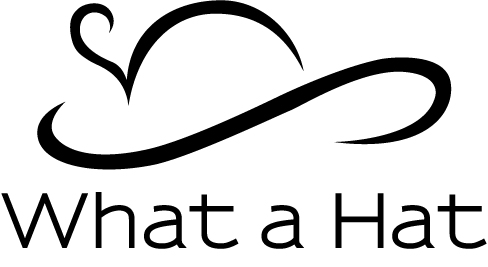 CONTRACT OF HIREBetween:  What A HatOf: Hill Farm, 6 Church Lane, Carnaby, Bridlington, YO16 4UPAnd the hirer: ………………………………………………………………………………………………………………………………………….Of: ……………………………………………………………………………………………………………………………………………………………………………………………………………………………………………………………………………………………………………………………….Tel:………………………………………………………………………….Email:……………………………………………………………………….Date of booking:…………………………………………………….Event:………………………………………………………………………..Date of hire: From (collection)……………………………………………………To (return):……………………………………………HAT:…………………………………………………………………………………………………………………………………………………………..Amount due:…………………………………………………………….Payment received Yes/No                                              Payment made by cheque/cash/CardIn cases where there is loss of or damage including rain damage, caused to the hat there will be a replacement charge of £……………………. Charged to the hirer and credit card details will be taken at the time of hire and destroyed upon safe return.PAYMENT FOR HIRE OF MUST BE MADE AT TIME OF BOOKINGCancellation of a booking is required no less than 1 month before the date of booking. Notice of any less will result in the full hire amount being charged.  Once a hat has been posted/taken for hire it is considered a hire even if it not worn and there will be no refund.If the hat is sent by courier please contact us after the occasion to arrange a collection day. We will then text you a tracking number for the box. 
The collecion needs to be a day when the hat can be available for collection between 9am – 5pm (Monday –Friday). We are unable to be precise on collection times as this facility is only offered on delivery. 

Please ensure someone is available to see the courier upon the agreed collection day, otherwise further courier charges may be incurred.
IMPORTANT! Please remember to ensure that any previous shipping labels are removed from the parcel, otherwise it may be delivered back to you!It’s very important that the tracking number we provide is clearly written on the top of the box. If the tracking number is not on the box it may become lost at the hub. The box must be taped securely, preferably with parcel tape (not Sellotape as this comes undone in transit).Signed………………………………………………………………………………  Sharon Watts (What A Hat).………………………………………………………………………………. The hirerThank you for your custom. 